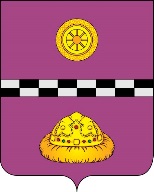 РЕШЕНИЕКЫВКÖРТÖДО внесении изменений в решение Совета муниципального района «Княжпогостский» от 22.12.2015 № 34 «Об утверждении Положения об отделе культуры и спорта администрации муниципального района «Княжпогостский» В соответствии с Федеральным законом от 06.10.2003 г. №131-ФЗ «Об общих принципах организации местного самоуправления в Российской Федерации», Уставом муниципального образования муниципального района «Княжпогостский»РЕШИЛ:1. Внести изменения в Положение об отделе культуры и спорта администрации муниципального района «Княжпогостский», утвержденное  решением Совета муниципального района «Княжпогостский» от 22.12.2015 № 34, следующие изменения:Пункт 5.9 изложить в следующей редакции:«5.9. назначает в установленном порядке на должность и освобождает от должности муниципальных служащих (по согласованию с руководителем администрации муниципального района «Княжпогостский») и работников, не являющихся муниципальными служащими отдела, применяет к ним меры дисциплинарного взыскания и поощрения в соответствии с законодательством Российской Федерации;»Раздел «5. Организация и руководство деятельностью отдела» дополнить пунктом 5.25 следующего содержания: «5.25. Назначает на должность и освобождает от должности руководителей учреждений, подведомственных Отделу культуры и спорта администрации муниципального района «Княжпогостский», по согласованию с руководителем администрации муниципального района «Княжпогостский».2. Наделить полномочиями по регистрации изменений в Положении об отделе культуры и спорта администрации муниципального района «Княжпогостский» Гойда М. Г. в соответствии с Федеральным законом от 08.08.2001 г. №129-ФЗ «О государственной регистрации юридических лиц и индивидуальных предпринимателей». 3. Настоящее решение вступает в силу со дня принятия.Председатель Совета района		 			 Т.И. Пугачева